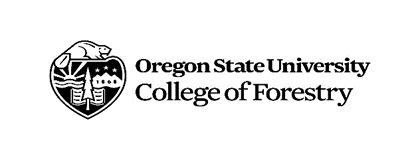 *=Baccalaureate Core / ^ =WIC (Writing Intensive CourseRevised 4.2021 for Natural Resources curriculum version 3.0 effective summer 2018Student NameStudent ID#Current InstitutionEmail AddressFISH AND WILDLIFE CONSERVATION SPECIALIZATION OPTION REQUIREMENTSFISH AND WILDLIFE CONSERVATION SPECIALIZATION OPTION REQUIREMENTSFISH AND WILDLIFE CONSERVATION SPECIALIZATION OPTION REQUIREMENTSFISH AND WILDLIFE CONSERVATION SPECIALIZATION OPTION REQUIREMENTSMEASUREMENTS (4 credits ) CHOOSE 1MEASUREMENTS (4 credits ) CHOOSE 1Fulfilled by:Note #___ Field Methods in Marine Ecology (3)BI 373^___ Field Methods in Ecological Restoration (4)BI 375___ Field Sampling of Fish and Wildlife (3)FW 255___ Field Methods in Marine Research (3)FW 493___ Scientific Methods for Analyzing Natural Resource Problems (3)NR 325___ Rangeland Analysis (4)RNG 441FOUNDATIONS OF CONSERVATION (12 - 14 credits) REQUIREDFOUNDATIONS OF CONSERVATION (12 - 14 credits) REQUIREDFulfilled by:Note #___ Forest Types of the Pacific Northwest (3)FES 342   ___ OR Introduction to Forestry (3)FOR 111___Wildland Fire Ecology (3)FES 440   ___ OR Topics in Wildland Fire (3)FOR 346   ___ OR Wildland Fire Science Management (4)FOR 436___ Biodiversity Conservation in Managed Forests (3)FES/FW 452   ___ OR Conservation Genetics (4)FW 370___ Principles of Fish and Wildlife Conservation (3)FW 251FISH AND WILDLIFE BIOLOGY (9 - 12 credits) CHOOSE THREEFISH AND WILDLIFE BIOLOGY (9 - 12 credits) CHOOSE THREEFulfilled by:Note #___ Intro to Population Dynamics (4)FW 320___ Ornithology (3)FW 311___ Ichthyology (3)FW 315___ Mammalogy (3)FW 317___ Biology and Conservation of Marine Animals (HMSC) (3)FW 302___ Applied Community Ecosystems Ecology (3)FW 321___ Ecology of Marine and Estuarine Birds (HMSC) (4)FW 331___ Fish Ecology (4)FW 473___ Wildlife Ecology (4)FW 481___ Environmental Physiology (3)Z 423___ Herpetology (3)Z 473HABITAT MANAGEMENT (6 - 9 credits) CHOOSE TWOHABITAT MANAGEMENT (6 - 9 credits) CHOOSE TWOFulfilled by:Note #___ Ecological Restoration (4)FES/FW 445___ Integrated Watershed Management (3)FW 326___ Coastal Ecology & Resource Management (HMSC) (5)FW 426___ Estuarine Ecology (4)FW/OC 434___ Wildlife in Agricultural Ecosystems (3)FW 435^___ Freshwater Ecology (5)FW 456___ Wetlands & Riparian Ecology (3)FW 479   ___ OR Riparian Ecohydrology and Management (4)RNG 455___ Rangeland Ecology and Management (3)RNG 341___ Ecosystems of Wildland Soils (4) SOIL 366   ___ OR Soils Systems and Plant Growth (3)SOIL 388   ___ OR Soil Morphology and Classification (4)SOIL 466NATURAL RESOURCE POLICY (3 credits) CHOOSE ONENATURAL RESOURCE POLICY (3 credits) CHOOSE ONEFulfilled by:Note #___ Public Lands Policy and Management (3)FES 486^___ Endangered Species, Society and Sustainability (3)FW 350*___ Fisheries and Wildlife Law and Policy (3)FW 415___ Human Dimensions of Fish and Wildlife (3)FW 439^___ Natural Resource Policy and Law (3)FOR 462ELECTIVE (3-4  credits) CHOOSE ONEELECTIVE (3-4  credits) CHOOSE ONEFulfilled by:Note #___ Oceans in Peril (3)BI 347^___ Environmental Case Studies (4)ENSC 479^___ Management Principles of Pacific Northwest Salmon (3)FW 323   ___ OR Origins of FW Management (3)FW 360*___ Environmental Contaminants in Fish and Wildlife (3)FW 366___ The Natural History of Whales and Whaling (HMSC) (3)FW 419___ Aquatic Biology Invasions (4)FW/BI 421___ Principles of Wildlife Disease (4)FW 427___ Dynamics of Marine Biological Resources (4)FW 431___ Human Dimensions of Fisheries and Wildlife ManagementFW 439^___ Avian Conservation and Management (3)FW 451___ Fishery Biology (4)FW 454^___ Ecosystems Services (3)FW 462 ___ Marine Fisheries (4)FW 465___ Antarctic Science and Conservation (4)FW 467___ Methods in Physiology and Behavior in Marine Megafauna (3)FW 469___ Environmental Physiology of Fishes (4)FW 471___ Early Life History of Fishes (4)FW 474___ Wildlife Behavior (4)FW 475___ Fish Physiology (4)FW 476___ Aquaculture (3)FW 497^___ Aquaculture Laboratory (3)FW 498___ Natural Resource Problems and Solutions (3)NR 202___ Scientific Methods for Analyzing Natural Resource Problems (3)NR 325___ Oceans, Coasts and PeopleOC 333___ Biological OceanographyOC 440___ Habitat Analysis I: Habitat Use and MovementRNG 457___ Biodiversity: Causes, Consequences and Conservation (3)Z 349*___ Animal Behavior (3)Z 350___ Biology of Insects (4)Z 365___ Aquatic Entomology (4)Z 477Note: Up to 6 credits of appropriate internships, projects or study abroad may be used to fulfill credit requirements in this option as approved by petition.Note: Up to 6 credits of appropriate internships, projects or study abroad may be used to fulfill credit requirements in this option as approved by petition.Note: Up to 6 credits of appropriate internships, projects or study abroad may be used to fulfill credit requirements in this option as approved by petition.Note: Up to 6 credits of appropriate internships, projects or study abroad may be used to fulfill credit requirements in this option as approved by petition.NOTE #A Specialization Option is required for the Natural Resources major. (Minimum of 37 credits with at least 20 of those being upper division credits.) Required minimum GPA for the specialization is 2.25. This option is available on the Corvallis Campus, OSU-Cascades Campus and Ecampus.A Specialization Option is required for the Natural Resources major. (Minimum of 37 credits with at least 20 of those being upper division credits.) Required minimum GPA for the specialization is 2.25. This option is available on the Corvallis Campus, OSU-Cascades Campus and Ecampus.